TV Programfor ___________Director of TV ____________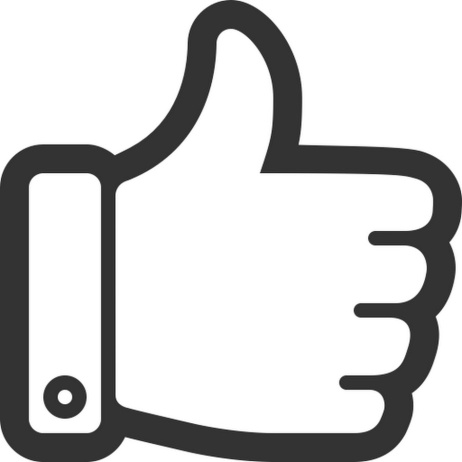 greatexcellentamazingOKall rightnot bad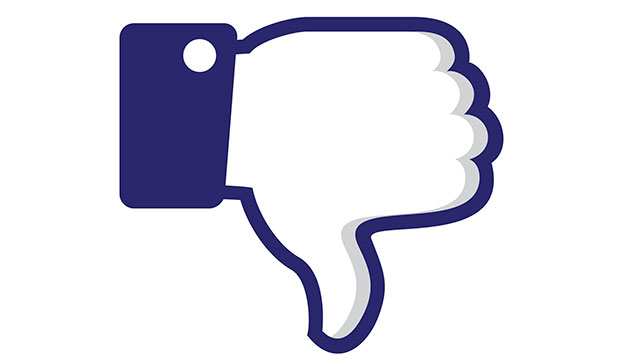 awfulterribleboringno goodTimeNameKindReviewsAge